30 000 Čechů ročně onemocní rakovinou. Zkušenosti mohou sdílet s lidmi s podobnou diagnózou v Komunitě OnkomajákuPraha, 4. února 2016 Občanské sdružení Onkomaják je připraveno pomoci 30 000 Čechům, které ročně stihne krutá diagnóza onkologického onemocnění. Odborné informace zajistí přední čeští onkologové, kteří sdružení řídí, či s ním dlouhodobě spolupracují. Sdružení, věnující se původně rakovině tlustého střeva, rozšířilo své působení také na další typy onemocnění, které českou populaci zasahují. Věnuje se nádorovým onemocněním mozku, ovarií a plic. Podporu pacientům má zajistit projekt Komunita sdružující nemocné, vyléčené i rodinné příslušníky. Po úspěšné road show Střevo Tour připravuje Onkomaják v roce 2016 start nové osvětové kampaně zaměřené na rakovinu plic.  V České republice je ročně diagnostikováno 30 000 nových případů pacientů se zhoubným onemocněním. Člověk, který je ze dne na den postaven před realitu kruté diagnózy se s touto musí vypořádat nejen po medicínské, odborné stránce, ale také psychicky. Sdružení Onkomaják bylo založeno předními českými odborníky z oblasti onkologie v roce 2009 právě za účelem informovat o možnostech prevence a léčby nádorových onemocnění. „Podobná organizace v té době v České republice prostě nebyla. Sdružení, které by v takovém rozsahu, jako později Onkomaják, informovalo o možnostech prevence a léčbě kolorektálního karcinomu tu chybělo. Suplovali jsme tak částečně roli státu a zdravotních pojišťoven,“ říká Tomáš Kruber, výkonný ředitel Onkomajáku. Onkomaják začínal s pomocí pacientům, kterým byla diagnostikována rakovina tlustého střeva, v české populaci nejčastější zhoubné onemocnění. „Postupem času jsme se ale začali zabývat myšlenkou, proč nepomoci také pacientům s dalšími typy rakoviny a tak jsme postupně přidali rakovinu plic, mozku a vaječníků, které mají minimální podporu ze strany jiných neziskových organizací,“ upřesňuje Kruber.Komunita- „seznamka“ pro lidi s podobnou zkušenostíKomunita je relativně mladým projektem Onkomajáku- byl nastartován začátkem roku 2015. Hlavním cílem je pomoci pacientům s nádorovým onemocněním navázat kontakt s osobami s podobnou zkušeností, které by jinak obtížně hledali. Komunita nabízí také možnost, jak se ze svých pocitů prostě jen vypsat. „Oproti klasickým sociálním sítím ale nabízí vysokou přidanou hodnotu - možnost vyhledávání informací. Velkou výhodou je zároveň fakt, že všechny informace v této platformě jsou ověřeny odborníky- lékaři, onkology a specialisty na jednotlivá onemocnění, kteří do diskusí mohou zasáhnout odbornými příspěvky i radou konkrétnímu pacientovi,“ popisuje Tomáš Kruber poslední „dítě“ Onkomajáku – Komunitu.Po střevu přijdou plícePo úspěšné osvětové kampani Střevo tour, kdy s obrovskou maketou střeva informoval Onkomaják v roce 2015 občany České republiky na 37 místech, přichází letos s novinkou v podobě Zdravých plic- kampaně na osvětu rakoviny plic. „Objednávat si nás mohou nemocnice, města, vysoké školy i další vzdělávací instituce. Vloni jsme se setkali s opravdu velkým zájmem, nakonec jsme nebyli schopni poptávku uspokojit, proto letos vedle Zdravých plic budeme letos pokračovat i se Střevo Tour,“ popisuje Kruber záměr Onkomajáku pro rok 2016. Během roku 2016 je plánováno celkem 65 zastávek, z toho cca 35 zastávek Zdravých plic, které odstartují na jaře a cca 30 zastávek Střevo tour. Registrace zájemců je již zahájena, termíny se plní, proto je nejvyšší čas pro zájemce kontaktovat  Onkomaják a termín si zablokovat. Při každé zastávce Střevo tour a Zdravých plic provedou zájemce maketou odborníci- lékaři a studenti medicíny. Z hlediska šíření informací nejen o prevenci onemocnění, ale hlavně o možnostech léčby je road show Onkomajáku zcela unikátní a již v roce 2010 vyhrála cenu European Excellence Awards.KONTAKTY:Tomáš KruberVýkonný ředitel Onkomaják, o.s._______________________________________________________________V případě zájmu o další informace kontaktujte, prosím:Tomáš Kruber, Onkomaják, +420 603 398 686,  e-mail: tomas.kruber@onkomajak.czMartina Beranová, +420 734 155 121, e-mail: martina.beranova@benesgroup.cz O Onkomajáku – Pomoc onkologickým pacientům  Onkomaják je občanské sdružení, jehož cílem je pomáhat onkologicky nemocným pacientům a sdružovat pacienty. Ti vytvořili na Onkomajáku unikátní komunitu lidí, které spojuje diagnóza rakovina. Díky jednoduché registraci získá uživatel vlastní profil, může se ptát odborníků, nebo si najít kamaráda podle lokality, věku či onemocnění. Někoho, kdo ví, o čem mluvíte. Nezlomného člověka, někoho, kdo Vám poskytne podporu, naději, správné informace. Onkomaják dává možnost najít si pevný bod na rozbouřeném moři nebo třeba jen cestu, jak se ze všeho jednoduše vypsat ve svém osobním Dopise rakovině a ukázat ostatním, čím pacient prochází.  Ukazuje potřebu o rakovině mluvit a mít přístup k dobrým informačním zdrojům, podpoře a naději.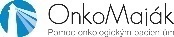 